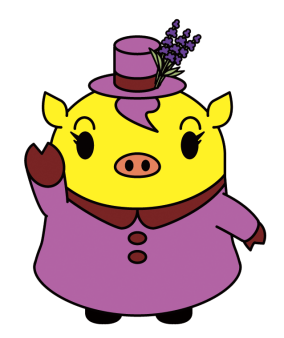 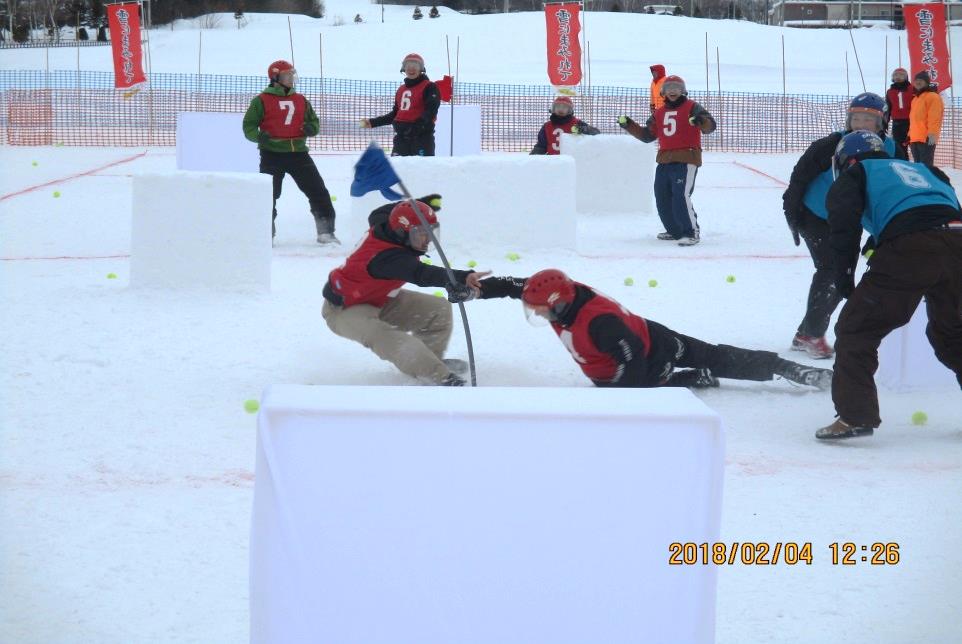 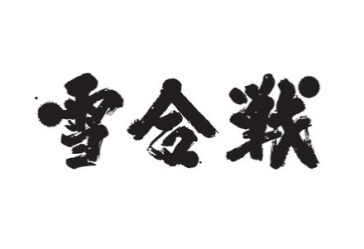 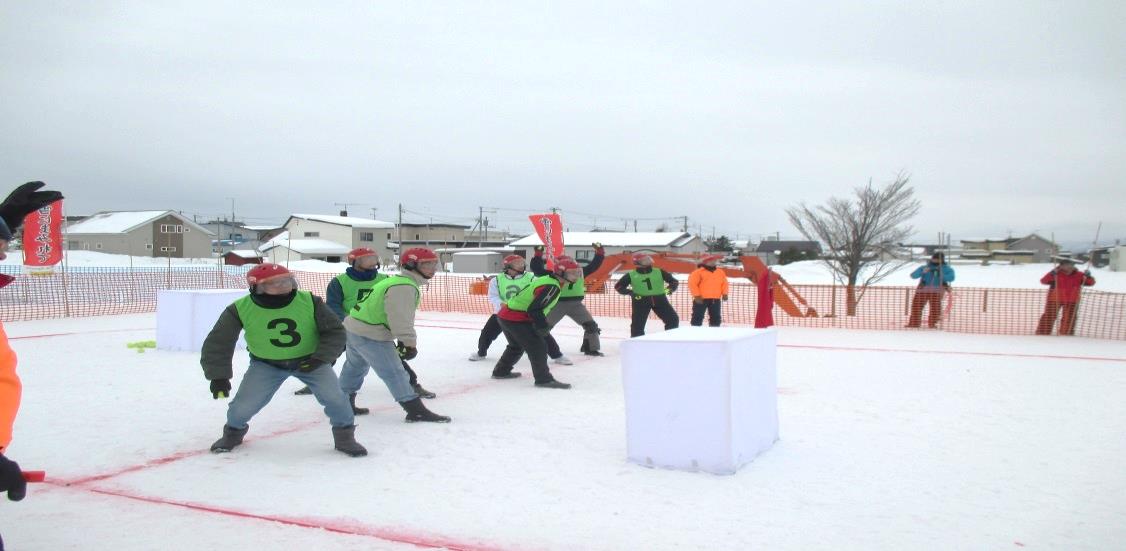 かみふらの雪合戦大会参加申込書参加区分参加区分小学生の部　　・　　一般の部　　・　　混成の部小学生の部　　・　　一般の部　　・　　混成の部小学生の部　　・　　一般の部　　・　　混成の部小学生の部　　・　　一般の部　　・　　混成の部小学生の部　　・　　一般の部　　・　　混成の部小学生の部　　・　　一般の部　　・　　混成の部小学生の部　　・　　一般の部　　・　　混成の部チーム名チーム名チーム代表者チーム代表者氏　名電　話番　号チーム代表者チーム代表者住　所選　　手　　名　　簿選　　手　　名　　簿選　　手　　名　　簿選　　手　　名　　簿選　　手　　名　　簿選　　手　　名　　簿選　　手　　名　　簿選　　手　　名　　簿選　　手　　名　　簿区　　分氏　　　名氏　　　名氏　　　名性　別学　　　年（小学生のみ）学　　　年（小学生のみ）学　　　年（小学生のみ）備　考監　督選　手〃〃〃〃〃〃〃〃